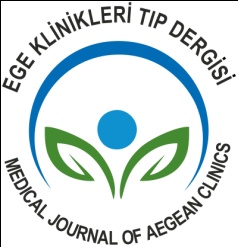 EGE KLİNİKLERİ TIP DERGİSİTELİF HAKLARI DEVİR FORMUYazının Başlığı: Sorumlu Yazarlar: Yazarların sorumlulukları: Yazı(lar) (sözlü veya poster sunum şekilleri hariç) başka hiçbir yerde yayınlanmamış ve şu anda başka bir dergi veya her hangi bir yayımcıda değerlendirme altında olmamalıdır. Makalenin yayınlanması ile ilgili diğer yazar onaylarından gönderen yazar sorumludur. Belirli bir kurum tarafından desteklenen yazılar için gerekli kurum onayının alınmasından yazarlar sorumludur. Yazıların bilimsel ve etik sorumluluğu yazarlara aittir. Yazar Adı Soyadı 					İmza                         Tarih